Číslo objednávky: 92/70843503/2019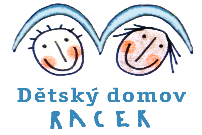 DĚTSKÝ  DOMOV  a  ŠKOLNÍ JÍDELNA   Benešov, Racek 1tel.xxxxxxxxxxxxxx , fax.:xxxxxxxxxxxxx ,tel.: e-mail: xxxxxxxxxxx								Primagas								Na Pankráci 30									Praha 4								140 00								--------------------------------------------Věc: objednávka plynu	Na základě smlouvy č. 3298 uzavřené dne 1.2. 2010 vedené pod číslem 1/70843503/2010 o dodávkách plynu objednáváme 9.500,- litrů plynu pro potřeby topení v dětském domově.	Po telefonickém upřesnění je současná cena plynu pro naše zařízení 14,80 Kč bez DPH.Plyn nám dodejte v nejbližším možném termínu.						Za vyřízení objednávky děkujeme									Mgr. Hana Urbanová									    ředitelkaVypracovala:xxxxxxxxxxxxxxxxxxxx                                  xxxxxxxxxxRacek 03.12. 2019-----Original Message-----
From: Primagas Czech Republic <primagas@primagas.cz> 
Sent: Tuesday, December 3, 2019 1:30 PM
To:xxxxxxxxxxxxxxxxxxx
Subject: RE: objednávka plynuDobrý den, Potvrzuji přijetí  a zpracování Vaší objednávky. S přáním hezkého dne S pozdravem,xxxxxxxxxxxxxxxxxxx | Customer Service AssistantT: xxxxxxxxxxxxxxxxxx | xxxxxxxxxxxxxxxxxxxxxx | Na Pankráci 30 | 140 00 Praha 4 | Czech Republic www.primagas.cz | www.xxxxxxxxxxxx | ZELENÁ LINKA:  800 736 736 -----Original Message-----From: xxxxxxxxxxxxxxxxxxxxxTuesday, December 3, 2019 12:27 PMTo: Primagas Czech Republic <primagas@primagas.cz>Subject: objednávka plynuDobrý den,     v příloze zasílám objednávku plynu. Objednávku mi prosím potvrďte a zašlete zpět.S pozdravem Romana Kostková /účetní/